Schools will be re-openning from the 8th of March following a period of lockdown: pupils will be tested three times in the two weeks following the 8th of March with a staggered return. From the 15th March all staff and pupils will return to face to face teaching.Operarational guidance for school re-opening can be found here: Schools coronavirus (COVID-19) operational guidance (publishing.service.gov.uk)The large majority of the RA measures will stay the same. Key changes are belowKey changes:Testing will take place during the first two weeks for pupils/ three times in that period- then move to twice weekly home testing (Appendix 4)Then one bay will operational in school to support any pupils unable to conduct home testing All staff will be given home testing kits from the 8th of March to test twice weekly at homeIncreased mask wearing including classrooms. As communicated home: All students and adults (apart from those who are medically exempt) must wear face coverings on school buses and transport.All students, staff and visitors (apart from those who are medically exempt) must wear face coverings in lessons, corridors, the canteen, communal areas, queues and when moving between lessons and around their bubbles.  This also covers any times when social distancing cannot be maintained, including on arrival at school and when leaving the school site at the end of the day.Football at lunch time will be reviewed after Easter Enrichment programme will start after EasterRevision programme for year 11 will start week beginning 15th March 2021 Useful GuidanceGuidance for full opening: schools can be found Schools coronavirus (COVID-19) operational guidance (publishing.service.gov.uk)Managing school premises during the coronavirus (COVID-19) outbreak can be found here The Government Guidance for implementing protective measures in educational and childcare settings can be found hereCLEAPSS Guide to doing practical work in a partially reopened school ScienceCLEAPSS Guidance for science departments returning to school after an extended period of closureConducting a SEND risk assessment during the coronavirus outbreak guidance can be found here COVID-19: guidance on supporting children and young people’s mental health and wellbeing can be found hereCoronavirus (COVID-19): implementing protective measures in education and childcare settings can be found hereSafe working in education, childcare and children’s social care settings, including the use of personal protective equipment (PPE) can be found here General staff and pupil advice on limiting the spread of coronavirus in the Educational Setting Government advice is clear PPE; including facemasks should be taken into account where employees could be put at risk. The use of such PPE does not replace or reduce the need to follow the government guidance in relation to hygiene practicesFrequently clean and disinfect objects and surfaces that are touched regularly, using your recommended cleaning products. Wash your hands with soap and water often – do this for at least 20 seconds. Use hand sanitiser gel if soap and water are not available. Staff and Pupils should wash their hands as soon as they get to school and when they arrive home, after they blow their nose, cough or sneeze, before they eat or handle food. Cover mouth and nose with a tissue or a sleeve (not hands) when you cough or sneeze. Put used tissues in the bin immediately and wash your hands afterwards.Handwashing techniques advice can be found hereAppendix 1 Equality Impact statement 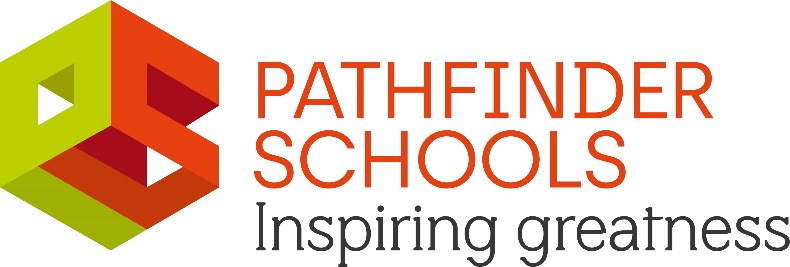 Equality Impact Assessment (EIA): Returning to work during the COVID-19 pandemic IntroductionTo fulfil the public body ‘Equality Duty’ to have ‘due regard’ to equality considerations under the Equalities Act 2010, an organisation must, whenever significant decisions are being made or policies developed, give thought to equality implications for people with particular protected characteristics. An equality impact assessment (EIA) should be completed to evidence its duty to have due regard to the needs of pupils and staff, with increased vulnerability to infection or poorer outcomes from COVID-19, when making the decision for school/trust operations during the COVID-19 pandemic.This EIA seeks to identify the challenges presented by the current circumstances and provides advice and guidance on mitigating actions to address potential negative impacts. Given the nature of the challenge and the rapid, nature of the pandemic, identifying what it might mean for the Pathfinder Schools community as we start to return to school/the workplace more widely, is not straightforward. This EIA therefore does not present an exhaustive list of impacts; it sets out what we have identified to date. If and when there are major changes to national government guidance, or regional measures we will revisit this EIA to ensure it remains fit for purpose. In line with our commitment to ‘Inspire Greatness’ we have gone beyond legislation wherever possible, a broader range of protected characteristics than those contained within the Equality Act have been considered. In addition, when considering the impact on colleagues with a disability thought has been given to the following:Physical impairments and long-term illnessMental health conditionsThose who may not have disclosed a disabilityThose who do not have a diagnosis of a disability but are living with a significant health condition or impairmentAppendix 1:COVID-19: Equality Impact Assessment – Staff- Returning to work during the COVID-19 pandemicAppendix 2: site plans/one way systems Appendix 3: Subject specific RA Appendix 4: Mass testing RA What are the hazards?Who might be harmed and how?What are you doing already?What further action is necessary?Action by whom?Action by when?DonePreventionAll staff/pupils on site Visitors on site Staff needing support for any children with additional needs Minimise contact with individuals who are unwell by ensuring that those who have coronavirus (COVID-19) symptoms, or who have someone in their household who does, do not attend schoolclean hands thoroughly more often than usualensure good respiratory hygiene by promoting the ‘catch it, bin it, kill it’ approachintroduce enhanced cleaning, including cleaning frequently touched surfaces often, using standard products such as detergents and bleachminimise contact between individuals and maintain social distancing wherever possiblewhere necessary, wear appropriate personal protective equipment (PPE)Good hygiene practices maintained all throughout the academy Pupils encouraged to wash/sanitise  hands on entry and exit to the building Masks worn in communal areas by staff and pupils and in classrooms  All staff will teach and practice two metres in all situations with pupils and other colleagues Information to be provided for all staff and pupils All staff will use hand gel on entry and exit to each classroom and on entry and exit to the building Cleaning stations in all rooms to encourage good hygiene practice Hand gel provided in all rooms (70%+ alcohol)Bins provided for ‘catch it, bin it, kill it’Key spaces to be used risk assessed and appropriate social distancing identified- localised risk assessment completed for all areas to be used appropriate social distancing for teaching staff in all classrooms and areas. Signage for the one-way systems is in place and shared with Staff and Pupils in all pods and Zones- this will be maintained throughout the day One-way system in place for pupils entering and leaving PODs and going to and from lunch Reopening plan to allow - parents to drop off ensuring there is no ‘mingling’ between parents at any time on site (right hand bus lane for drop off/left hand bus lane for pick up). Parents will be instructed not to get out of their cars.Parents given specific time slots for pick up/drop off to mitigate any cross over with different groups of children in on the same day. Times to be staggered where possible- to allow pupils to be loaded onto buses in year groups Clear identification of drop off and pick up zones marked out Clear induction for all pupils as part of key changes for March 2021Training for staff on March 2021  training days PPE training for first aiders to take place as needed Key fire exits in areas are signposted and labelled. New fire addendum issued as needed All classrooms in rows and facing the front. Where this is not possible in fixed computer suites... - 1m+ distance to be maintained.Limit areas to be used by pupils so that social distancing is more manageable. Limit pupil access to certain areas – including toilets to ensure that this limits potential spread of the virus. Toilets monitored by SLT who will be allocated to this point.Room S8 identified as a contained room for use of pupil/adult with COVID 19 symptoms- this is well-ventilated and secure space away from other areas- room to be furnished and put on the cleaning schedule. PPE stored here. The room ready to use in the event of any student with symptomsEnsure SLT available to run year groups pods at any one time- to ensure that all relevant guidance is adhered to. Ensure that all first aiders receive PPE training and are fully aware of safe disposal of PPE.Update guidance for school visitors provided on laminates on entry to buildingEnsure screening questions are asked to all visitors to the site.  A  script for this purpose to be shared with visitors Limit the amount of visitors into main reception to one, 2m marking to be used outside for further visitors.Staff to be reminded to maintain social distancing at all times and promote use of hand wash/hand sanitisers (70%+ alcohol content) frequently to reduce risk of spreading infection. Hand sanitiser must be used on entry and exit to the each classroom( this will be provided in each room along with antibacterial wipes)All practical subjects have been risk assessed (appendix 3)Use of own face masks/visors  by staff when moving about the building / down corridors/enclosed spaces/in classrooms  All staff and pupils SLT All staff pupils Site team Site team Duty team Duty team SLTPastoral teamMGASFLYNNSite teamFirst aidersSLTEXE/S FlynnReceptionAll staff Ongoing March 2021  March 2021 Ongoing OngoingMarch 2021  March 2021  Ongoing and as required Review of timetables March 2021 Ongoing  Ongoing Response to any infectionAll staff and pupils in schoolThose at risk engage with the NHS Test and Trace processmanage confirmed cases of coronavirus (COVID-19) amongst the school communitycontain any outbreak by following local health protection team adviceensure that staff are clear of what is expected of them as per the guidance follow clear health care advice encourage testing ASAP and follow pathfinder guidance for thisHome testing kits given out to staff and information to be shared if test positive Engage with PHE in the event of a suspected outbreak Keep records and contact details of all visitors to the school as per procedure and guidance Add contact number column to visitors book and keep for 3 weeks First aiders-MGA As and when needed to be applied Contingency planning for a further outbreakAll in that particular year group PODIn the event of a local outbreak, the PHE health protection team or local authority may advise a school or number of schools to close temporarily to help control transmission. Schools will need a contingency plan for this eventuality.Timeline and plan in place for local outbreak Ensure all key stakeholders are informed On line learning plan is in place in the event of closure or partial closure Follow advice regarding local lockdowns Work with PHEEngage in track and trace MGA/SLT KBE March 2021  Social Distancing in schoolAll staff and pupils in school Minimise contact between individuals and maintain social distancing wherever possibleThe overarching principle to apply is reducing the number of contacts between children and staff. This can be achieved through keeping groups separate (in ‘bubbles’) and through maintaining distance between individuals.Clear protocols to be published in rooms Teachers to socially distance when in class- space identified at the front of all classrooms Where appropriate face visors can be used to allow less than 2 M distancing in practical subjects Social distancing of all adults adhered to fully All year groups will be in year group pods Year 7- Hums/Music  Year 8- Maths Year 9 –English Year 10 Science Year 11 Technology/Hums Year 12/13- languages Lunch and break staggered x 3 so only two year groups on at one time in each allocated indoor and outside spaceTime for cleaning in-between Staggering at the end of the day to so that groups don’t mixMGATeachers All staff All pupils staying in PODS during the day Duty team/SLTMarch 2021  and ongoingMarch 2021  and ongoing  CleaningAll staff and pupils who are on site if good cleaning practices are not in place and DFE guidelines are not followed Cleaning and site staff who may be exposedParents and visitors if external surfaces- door handles etc. are not cleaned The school should consult with their cleaning contractor or their in-house cleaning team to arrange a deep clean may be appropriate before staff and pupils return to school. More frequent cleaning procedures should be in place across the site, particularly in communal areas and at touch points including:Taps and washing facilities,Toilet flush and seats,Door handles and push plates,Handrails on staircases and corridors,Lift and hoist controls,Machinery and equipment controls,All areas used for eating must be thoroughly cleaned at the end of each break, including chairs, door handles, vending machines and payment devices,Telephone equipment,Keyboards, photocopiers and other office equipment, classroom desks and chairs.If you have been informed that someone has tested positive with covid-19 or is displaying symptoms then any area/room they have accessed should be deep cleaned. S8 identified as an isolation room. Ensure the COSHH risk assessment for cleaning/site activities has identified the correct process and PPE to be worn. Training provided on how to dispose of PPE safely.All cleaning staff should follow deep clean checklist if a confirmed case of Covid 19 has been identified.Cleaning team in daily as part of normal working pattern and enhanced cleaning of restaurant and café as well as high tariff areas throughout the dayAppropriate cleaning posters all on display. Chairs wiped down after in restaurant and cafe. Deep clean of all used spaces after use and Cleaning stations at every room that is being used with hand gel (70%+ alcohol content) tissues and wipes (effective against viruses to be topped up daily).  All water dispensers in use for pupils and wiped down after each pod has used them,  they will be encouraged to bring in their own water and equipment (Parents informed that no equipment would be provided). This maintained to prevent cross contamination.All tables will have trays for pupils to store books and equipment Staff to also be encouraged to do the above and this will be part of the staff guidance.Site manager/first aid and cleaning team Lunch time staffCleaners Tutors to ensure that these are maintatained Daily and ongoing Daily and ongoing March 2021 March 2021 Lunchtime Catering facilitiesAll staff and students Catering staff Lunch time supervisors Consideration should be made for food service and how this will be managed and how social distancing can be achieved in the school kitchen and dining areasServing foodQueuingDifferent lunch periodsSplit breaks and lunches to minimise contact between Pods One year group in one of the catering spaces at one time (Restaurant/Café) food delivered to rooms for FSMCleaning to take place between year groups Outdoor spaces linked to eating spaces- pupils will remain in their pods areas during the Limited menu to allow grab and go to avoid prolonged queuing Areas cleaned during changeover times lunchtime supervisors and cleaners on hand to do this.Wet break and lunches in classrooms after food has been collected- supervised by lunch time duty staff and break time duty staff for wet break Masks to be used when queuing  in the canteen and restaurantStaff encouraged to eat in key spaces to support the management of the site Pupils/staff to wash hands after eating, hand gel will be provided in all rooms Use of radios to ensure spaces are all clear before next year group arrives to ensure no cross over between year groups.POD leaders Duty team and lunch time staff Daily and ongoing Fire SafetyAll on site who are not clear about evacuationPersonal Emergency Evacuation Plans (PEEPs) must continue to be in place for those staff that continue to work in the school and any pupils that access the school site, which should include lifts.Ensure all emergency escape routes / doors are fully operational and kept clear.Reminders to staff and pupils that if the fire alarm is activated that they must still keep 2m distancing when at the evacuation point.Clearly highlight fire evacuation process and share with all staff and pupilsEnsure that all hand sanitiser is kept away from naked flames. Science lab/food room to be included in subject RA Fire routes labelled and identified for pupils on entry and instructions clear about actions in the event of the fire. Clearly labelled fire exit routes in all used areas. Ensure that staff guidance has this included and to be shared with staff in March 2021  training. Clearly marked standing points in top yard/long jump pit are socially distanced if evacuation is required- fire policy to reflect this. Dry run of fire plan in term 1- all years groups to practise fire evacuation in the first few weeks Ensure fire guidance issued reflects that social distancing needs to be maintained (field will allow appropriate social distancing). Drill planned and details shared with staff and pupils. Visitor parking zone to be blocked off for parent drop off point. Site manager MJJ/EXEFire drills In the event of a fireAccess/Egress of school buildingEveryone in the building or outside of the building not adhering to social distancing One-way traffic through external doors to avoid face to face passing to be clearly marked, consider use of markings.Where possible, these can be propped open to reduce the need for touch (fire protection measures must be adhered to).Wipes and sanitiser available at both sides of doors.Increased cleaning of handles and touch plates.Allocated drop off and collection timesConsider school arrival arrangement to reduce congestion drop off site bus lanes to be signposted. Pupils arriving by car to be dropped off not allowed on site. No parents to get out of the car. If they want to communicate with the school this should be by email/ phone.Only essential visitors to enter school site by approval only. Guidance to be emailed out to them prior to the visit.Governors meetings and whole staff briefings to continue remotely and governors to attend for one off activities e.g. SCR check/Safeguarding check Fire routes to be clearly labelled and signposted to staff. Priority must be given to disabled users and those identified as having health related issues- disabled parking bays clear.Provide relevant guidance to parents on drop off and pick up arrangements in communication.Pupils being collected to stand by parking bays nearest the sports centre. Parents to drive up and collect their child.SLT presence at key drop off and pick up points to direct pupils. MJJ/EXEMarch 2021  First AidAll those on site First aiders administering first aid to those who have symptoms of COVID- 19 Any first aiders administering first aid and not wearing appropriate PPE Where there may be limited staff, the requirement to provide suitable first aid cover to all staff and pupils has been assessed with suitable first aid or paediatric first aid provided. Access to first aid facilities is maintained and the school suitably stocked with first aid sundries.Staff or pupils with medical needs have been assessed and relevant consents are in place. Staff have been trained in the use of medications and increased level of control applied, to include the use of PPE if required. Review of the First Aid policy to include consideration of the risk of infection of covid-19.The HSE have announced a three-month extension to the validity of the following qualifications if the first aider  needs to requalify because of the coronavirus:First Aid at WorkEmergency First Aid at WorkEnsure that a first aider is available  at all times and has had appropriate PPE training as required and access to the appropriate equipment. This will be centralised through student reception PPE is not essential for first aid but can be worn is it makes staff more confortable Review of the First Aid policy to include consideration of the risk of infection of covid-19 (Pathfinder addendum).First aid kits to be available in first aid area and key areas of the school- PPE available in S8Ensure that a first aider is on the rota for wider reopening at all times.Gloves and masks available at all times- as needed. For example if a child falls S Flynn First aiders WasteThose emptying rubbish- cleaners/site teamRelocate waste bins to key strategic positions both in school buildings and in external areas that are in use in order that waste materials can be managed safelyBins should be emptied daily.Staff to ensure they wear protective gloves and or wash hands immediately after carrying out this activity.Appropriate protective wear for this activity. Bins in key areas to be cleaned at part of cleaning schedule. Bins regularly cleaned as part of the cleaning COVID-19 cleaning schedule including shredded paper bins.Any waste associated with COVID-19 needs to be stored remotely for 72 hours prior to being disposed- double bagged etc. in clinical bags before disposal.Site team and cleaning team Break/Lunch timesAll pupils Staff The school will stagger breaks/lunchtimes to achieve the social distancing.One way systems and year group pods All diagrams in Appendix 2 All lunches and breaks staggered to minimise movement of all pupilsSplit breaks and lunches to minimise contact between Pods One year group in one of the catering spaces at one time (Restaurant/Café) food delivered to rooms for FSMOutdoor spaces linked to eating spaces- pupils will remain in their pods areas during the Limited menu to allow grab and go to avoid prolonged queuing Areas cleaned during changeover time’s lunchtime supervisors and cleaners on hand to do this.One way systems in place to minimise risks Wet break and lunches in classrooms after food has been collected- supervised by lunch time duty staff and  Break time duty staff for break Staff encouraged to eat in key spaces to support the management of the site Pupils to wash hands after eating hand gel will be provided in all roomsPOD leadersYear group leads Duty team Lunch and break supervisors DailyRota and plan in place for March 2021  Staff/Pupils within the shielded groupAll staff and pupils within this category Any member of staff or pupil that is within the clinically extremely vulnerable group must have a risk assessment undertaken that includes how social distancing will be maintained in a Covid-19 safe workplace.  Staff/pupils that meet the criteria as clinically vulnerable people e.g. diabetics, those who are pregnant, should have a risk assessment completed to identify any suitable control measures that must be in place before returning to work/school.Appropriate RA completed for March 2021  return to work Any adaptations made as per the individual RAGovernment guidance followed and adhered to- ensuring staff feel safe For those students working at home due to shielding letter, Oak Academy lessons will be followed to ensure curriculum coverage. PLs will be notified daily of lists of students shielding/isolating and will monitor engagementLPF March 2021  Mobility Staff who may find it difficult to move around the school Work place adaptations as needed Lift passes RA-where they are neededTrolley for all staff available to take resources from classroom to classroomBooks will be in rooms  Lift pass and individual Risk assessment as needed dependant on requirements Any adaptations made as per the individual RALPFLine manger ContractorsContractors who don’t follow social distancing guidelines Staff and pupils on site All contractors must provide a suitable and sufficient risk assessment for the activities they carry out which must include covid-19.All planned/reactive maintenance to be carried out during out of hours unless seen as an emergency.Provide appropriate paperwork laminated for ease of hygiene.Provide COVID-19 plans for working.All access to the building to be planned so that appropriate planning can be put in place and two metres social distancing maintained.Site manager Site team Ongoing Property ComplianceAll entering the property and using the property The school has ensured that relevant property statutory compliance checks have been completed and records updated.Daily and weekly checks have been reinstated and pre-opening checklist completed.All serious property concerns have been raised with the Trust and appropriate steps are in place to ensure the safety of all building occupants.Site manager Ongoing HygieneAll staff and pupils using the building The school has a suitable supply of soap and access to water for washing hands. Appropriate controls are in place to ensure the suitable sanitisation of pupil’s hands following breaks, before meals and following the use of toilets.Computer screens will have a safety/hygiene  reminder on them Large display screens as above Handwashing to be part of the expectation of all.Also after sneezing or blowing nose and going to the toilet. Good hygiene practices will be included in pupil and staff guidance. Cleaning stations outside of all spaces with hand gel (70%+ alcohol content) and tissues and reminders about good hygiene. Sanitiser to be used on entry/exit to each working space - children will be expected to use sanitiser as well.Posters identifying good hygiene displayed in all areas to be used by pupils. Staff training to include good hand hygiene.All rooms used will be well ventilated (hence use of larger areas with big windows where possible) Pupils will be told to bring their own equipment - pens and drink to limit cross contamination wherever possible equipment is kept in pencil case.New marking addendum provided for staff to ensure that work is marked in a timely and safe mannerToilets to be used in allocated PODS. For staff to use  own face masks/visors when moving about the building / down corridors/enclosed spaces and classrooms  All SLTOngoing Accident reporting Covid-19 incidentsStaff/ pupils could contract covid-19 if there is a confirmed case in schoolMembers of the public and virus could be further spreadThe Health & Safety Executive have recently updated the Reporting of Injuries, Diseases and Dangerous Occurrences regulations (RIDDOR) to include the requirement to report possible or actual exposure to the Covid-19 virus as a result of, or in connection with, a work activity.For further advice and guidance, you should contact your Health & Safety Adviser. If anyone becomes unwell with a new, continuous cough, high temperature or anosmia (loss of taste/smell), they must be sent home and advised to follow government guidelines for isolation. Test and track. If awaiting collection to be moved to room S8 (ventilated/door closed) with appropriate staff supervision. Attending staff should be wearing PPE.Room to be thoroughly cleaned and disinfected. PPE disposed of as per guidance.All disposed items from this room to be held remotely for 72 hours prior to transferring to the skip.Ensure relevant first aider on site and all incidents recorded.To ensure all recorded in accordance with guidelines.PPE guidance for staff administering first aid and S8 as designated isolation room. S8 appropriately furnished. All pupils or staff who were exposed to child displaying symptoms to be contacted and advised to self-isolate for 10 days and access testing if appropriate.PHE to be contacted in the event of a case/possible infection.Reminders to staff in staff training about guidance and practice that should follow.  ALL Ongoing Personal Protective EquipmentPersonal Protective Equipment should not be used as an alternative to social distancing, except where there is no other practical solution.Where close proximity working (school Site Team) is required for longer than 15 minutes, assess the need to issue employees with appropriate Personal Protective Equipment.Re-usable PPE should be thoroughly cleaned after use and not shared between staff.Training as to where PPE is held and how to put it on and take it off (LA posters displayed and shared with all first aiders).PPE posters to be displayed in key areas.Ensure appropriate PPE always available. S8 designated as the isolation room- should anyone develop symptoms S Flynn/First aiders Behaviourhttps://www.gov.uk/government/publications/behaviour-and-discipline-in-schoolsPupil and staff Pupils not adhering to the guidance Pupils who are victims of poor behaviour Staff/Pupil behaviour and cooperation will be the key to implementing all of the controls.School will carry out inductions to inform staff and pupils of the changes.Encourage staff to cooperate with government plans for contact tracing.DFE guidance followed as attached- guidance from February 2021  for implementation in March 2021  Expectations made clear through communication with parents and children – children provided with laminated safety guidelines on entry as reminder.  These displayed in all Zoned areas  Behaviour addendum Distinction between intentional and unintentional behaviours- Restorative Justice  focus Staff made clear about what the expectations are before any partial re-opening. Pupil friendly guidance to be created to ensure that pupils are clear of what the expectations are. Behaviour policies to have COVID 19 addendum. Additional support provided for those with additional needs/ vulnerable or requiring additional support.Code of conduct for parents to be shared and expectations made clear if guidance is not followed.ERA lesson and ERA behaviours to be followed and adhered to- clear link to values to embed positive behavioursIsolation areas in all zones to be run by PL/SLT for that particular area ERA points to be promoted further to celebrate positive behaviours Clear guidance for staff regarding aspects of the RAAll JCB/Pastoral team ALL School StaffroomAll staff that use the staffroom Arrangements should be made to ensure the staffroom is not overcrowded and social distancing can be achieved e.g. stagger lunch times for staff.Socially distanced seating and tables Hand gel etc. available for staff in the staffroom Staggered breaks and lunches- so not all staff will be on break and lunch at the same timeTraining room/ERA room  to become the new staff work area- again socially distant seating Staff to bring own mugs and tea/coffee and wipe down any items used in the staff areas ALL staff Ongoing Infection ControlStaffPupilsHandwashingStaff and pupils have access at all times to water and soap for hand washing.  Removal of shared items e.g. utensilsNo sharing of equipment- pupils will bring in their own and it will be placed in a tray on the desk so no one else uses it Items can be shared within POD groups If they are shared to be wiped downQuarantine for 48 hours 72 for plastic between POD groupsALLOngoing Equality Impact AssessmentStaff & PupilsAn equality impact assessment has been completed (Appendix 1)Vulnerable groups RA completed where appropriateAll staff encouraged to follow guidelines for social distancing and health and safety MGATrust Ongoing Lack of staffPupilsOther staff who will have to cover Assessment of availability of staff for all activities during the school day, including break and lunchtimesThe extent to which existing planning, schemes of work will need to be adaptedStaff will follow absence reporting in the same way Cover teachers used in shortage Staffing assessed daily as part of normal cover procedure and in the evening to assess provision for the following day HODs to plan in advance for cover work that fits alongside SOW, different eventualities planned for (short term absence, emergency cover should staff show symptoms and need to leave, 14-day quarantine etc.)Supply as a last resort and only if needed Plans in practical subjects have been adapted PE/Drama/Music/Technology- adaptation plans completed LPF/GBAAs needed and ongoing Increased risk of transmissionStaff and Pupils social distancingEnsure availability of staff is adequateEnsure that social distancing measures can be maintained at all timesReview activities that can be carried outThe behaviour policy is reviewed to take into account COVID-19, to include exclusion for pupils who deliberately put others at risk (e.g. coughing, or spitting at others) and pupils who will not (as opposed to cannot) comply with social distancing. How contacts are reduced will depend on the school’s circumstances and will (as much as possible) include:grouping children together in year groups pods and zones in the schools avoiding contact between groupsarranging classrooms with forward facing desksStaff maintaining distance from pupils and other staff as much as possibleTrays on desks with pupil’s personal equipment on them  so they not sharing anything and using their own personal equipment One way systems Staggered starts and finish times Staggered lunchtimes Students who are late will report to student reception as normal- and then move directly to their PODMasks to be worn by pupils and staff when moving around the school and in communal areas and in classrooms  ALLDaily Dedicated school transport, including statutory provisionPupils travelling to school on public transport and local NCC buses It is important to consider:how pupils are grouped together on transport, where possible this should reflect the bubbles that are adopted within schooluse of hand sanitiser upon boarding and/or disembarkingadditional cleaning of vehiclesorganised queuing and boarding where possibledistancing within vehicles wherever possiblethe use of face coverings for children over the age of 11, where appropriate, for example, if they are likely to come into very close contact with people outside of their group or who they do not normally meetNCC Bus Risk assessment to be attached once received Staggered arrival and departure to minimise year groups mixing and preventing cross contamination Normal school hygiene practices will follow as soon as children come off the busPupils to wash hands as soon as they come off the bus and follow risk assessmentMasks will be worn on buses and removed on arrival to school including public transport EXEMarch 2021 Learning outside the classroom (day trips, etc.)All those participating in outside learning Staff leading sessions keeping children within their consistent group, and the COVID-secure measures in place at the destinationSchools should also make use of outdoor spaces in the local area to support delivery of the curriculum.None will take place until the guidance changes on thisExtra-curricular activities (coaches, tutors, after school)Pupils partaking in this Teaching staff Schools are able to work with external coaches, clubs and organisations for curricular and extra-curricular activities where they are satisfied that this is safe to do so. Schools should consider carefully how such arrangements could operate.Extra-curricular activities will be phased in slowly and will start with year groups so as not to mix groups after Easter 2021 Year 7 Science club for example Sports fixtures aren’t currently operating- this will be reviewed once this is operational  Physical activityAll those participating Teaching staff Outdoor sports should be prioritised where possible, and large indoor spaces used where it is not, maximising distancing between pupils and paying scrupulous attention to cleaning and hygienePupils should be kept in consistent groupsSports equipment thoroughly cleaned between each use by different individual groupsContact sports to be avoided-where possible and clear guidance followed Outdoor sports should be prioritised where possible, and large indoor spaces used where it is not, maximising distancing between pupils and paying scrupulous attention to cleaning and hygieneFull RA for this has been completed Enhanced cleaning of any items used or quarantine 48 hours 72 for plastics Field/ Gym/Sports/Astro hall to be utilised Pupils should be kept in consistent groupsPupils to arrive in PE kit on days they have PESports equipment thoroughly cleaned betweenPupils to arrive in PE kit on the days that they have PE lessons- to prevent overcrowding in the changing rooms In poor weather if no indoor practical spaces are avalible then classroom based health and fitness will take place Fixtures etc will not in permitted in line with government guidanceTWing Ongoing RA completed SignageAll stakeholders visitors to site What signage is provide to inform staff and pupils regarding social distancing, hand cleaning etc.All Key zones to be labelled and colour codedCovid signs in all rooms and high usage areas Computer screen with good hygiene reminder.  Which appears regularly On screens around the site as regular reminders Signs by cleaning stations around the site Pods to all have specific guidelines and expectations displayed EXECDEMarch 2021  March 2021  Policy or Decision:Assessment conducted by – name:Organisation name:Assessment conducted by – job title:Covered by this assessment:Assessment date:Groups with protected characteristicsPotential negative impactMitigating actions to address identified negative impactsPerson/s responsibleAgeStaff aged over 70, who are classed as vulnerable, may feel particularly anxious about returning to the school environment/workplaceSome staff may have new caringresponsibilities for elderly relatives as a result of the pandemicA workforce Risk Assessment - ‘Increased Vulnerability’ has been completedIndividual risk assessment to be completed where appropriateEnsure that wellbeing support and signposting to counselling/wellbeing resources are well promoted and available.Consider support from Occupational Health where appropriateHeadteachersLeadership team/sLine ManagersSchool level HR representativesDisability-physical and long term illnessRoutes for navigating the school/workplace may have been changed to accommodate distancingVisually impaired staff may not see some of the new COVID-19 distancing signageStaff with a hearing impairment who lip read may have their ability to do reduced if colleagues are wearing masks/visorsStaff who are ‘clinically/extremely clinically vulnerable’ and have a higher risk in relation to COVID-19 may have concerns regarding immunity to infection, but staff may have other diseases, that do not make them ‘clinically/extremely clinically vulnerable’ but mean they share concerns regarding immunity to infectionA workforce Risk Assessment - ‘Increased Vulnerability’ has been completedGive staff with disabilities time to find the most appropriate route(s) around school and support them in doing soEnsure visually impaired staff are briefed on the change in working practices/environment and are supported to achieve social distancing without or with limited access to visual indicatorsA limited number of staff will be wearing masks/visors-consideration to be given to those who they work closely with to ensure that communication is not compromisedEnsure staff with a health condition or impairment are given an opportunity to discuss changes to the working environment and what it might mean for them and adjustments made as necessary before returning to school/the workplace.Ensure an appropriate individual risk assessment is carried out with staff who have a health condition or impairment or a long-term illness (previously advised to shield)Ensure that wellbeing support and signposting to counselling/wellbeing resources are well promoted and available.Consider support from Occupational Health as appropriateHeadteachersLeadership team/sLine ManagersSchool level HRrepresentativesDisability-mental illness Potential challenges and causes of anxiety/stress for staff with mental health problems or disorders include:Change of structure and routineIntroduction of new workplace practices Lack of confidence in reaching out to colleagues for interaction or supportConcern for the health and wellbeing of family, friends and colleaguesEnsure a risk assessment is carried out for appropriate colleaguesReasonable adjustments to be put in place, where possible, in response to any identified negative impactEnsure that wellbeing support and signposting to counselling/wellbeing resources are well promoted and available.Proactively look out for signs that the mental health of any member of staff is deteriorating and address this as appropriate, seeking support where neededConsider support from Occupational Health as appropriateMental Health First AidersHeadteachersLeadership team/sLine ManagersSchool level HRrepresentativesGenderEvidence of males being at higher risk of being admitted to hospital.Staff in abusive home situations may be anxious about what limitations an abusive partner/family member might impose on them when they return to the workplace.A workforce Risk Assessment - ‘Increased Vulnerability’ has been completed, a COVID-19: Individual Staff Risk Assessment is completed dependent upon cumulative vulnerability and job role.Raise concerns if there are signs that something might be wrong e.g. nonattendance at meetings, work, emails not answered or always answered at a particular/irregular time, obvious increase in levels of anxiety, signs of physical abuseHeadteachersLeadership team/sLine ManagersSchool level HRrepresentativesMarriage and civil partnership (including those who are single)Staff who are single and live alone may have become used to their own company and be anxious about returning to the workplace Staff going through divorce or relationship breakdown may be particularly vulnerable to poor mental healthParticular attention paid to the wellbeing of staff who live alone or who are going through a relationship breakdownHeadteachersLeadership team/sLine ManagersSchool level HRrepresentativesPregnancy and maternityPregnant staff may have concerns/anxieties regarding their health and the health of their unborn child/baby if they were to contract COVID-19Returning from maternity leave during this period may have caused some staff to feel isolated and less connected to work than they were, and returning to the workplace may feel quite dauntingGuidance document issued to pregnant staff in February 2021  outlining arrangements for 09/20Ensure an appropriate risk assessment has been carried out with pregnant staffEnsure staff returning to work from maternity leave have been briefed on risk assessments and changed working practicesConsideration given to colleagues in the later stages of pregnancy working from home or being redeployedManagers with a member of staff in their team who is pregnant to regularly revisit pregnancy risk assessment and COVID-19 risk assessment (particularly if we go into lockdown again), adapting it as necessaryHeadteachersLeadership team/sLine ManagersSchool level HRrepresentativesRaceEvidence to show the Black, Asian andMinority Ethnic (BAME) people are atgreater risk of death from COVID-19 A workforce Risk Assessment - ‘Increased Vulnerability’ has been completed, a COVID-19: Individual Staff Risk Assessment is completed dependent upon cumulative vulnerability and job role.HeadteachersLeadership team/sLine ManagersSchool level HRrepresentativesReligion or beliefNo evidence of impactn/an/aSexual orientationNo evidence of impactn/an/aCaring responsibilitiesPotential causes of anxiety/stress for staffwith caring responsibilities include:(i) trying to balance working and caring responsibilities, including dealing with potential local lockdowns which means their child’s school is closed for a period of time(ii) having taken on additional responsibilities in relation to caring for older or vulnerable family members being concerned about how to continue to manage that (iii) needing to devote additional time to caring for older or vulnerable family members, meaning less time for relaxation and taking care of own wellbeing (iv) some staff may live with someone who is recovering from COVID-19 and be concerned about the impact on them of returning to the workplace as well as balancing work and caring for them Special/discretionary leave available to staffFlexible working arrangements available to staffEnsure that wellbeing support and signposting to counselling/wellbeing resources are well promoted and available.HeadteachersLeadership team/sLine ManagersSchool level HRrepresentativesSocio-economic backgroundUncertainty over job stability could be particularly worrying for staff from low socio-economic backgrounds, meaning they are anxious about returning to work and potentially spending more on travel and subsistence than they have done in lockdownStaff on furlough may be anxious about when/if they are going to return to the workplace and the ongoing impact this has on their ability to meet their financial commitmentsProvide signposts for financial support and adviceEnsure staff members on furlough receive timely, clear and accurate informationEnsure wellbeing support available to colleagues is promoted and readily available